Written Test: SCIENCE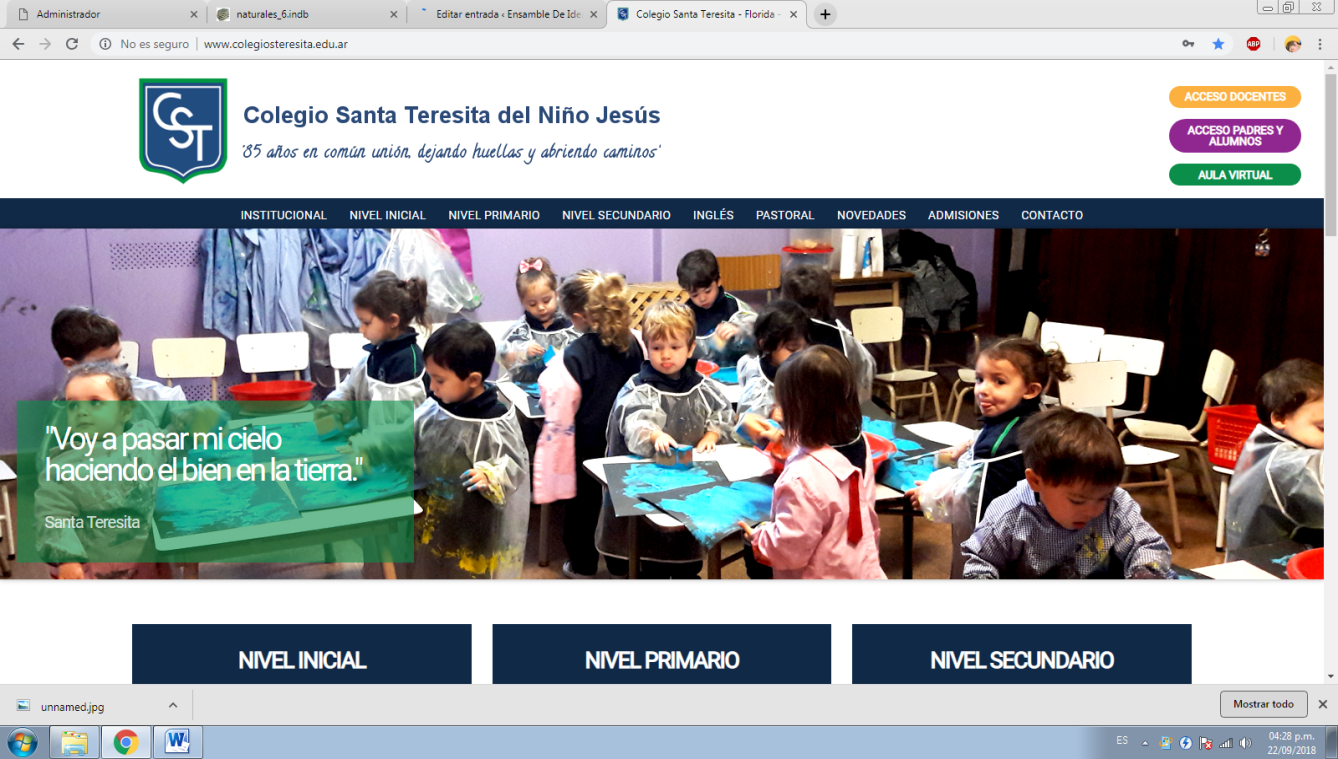 Name & Surname: _____________________________ 1st “B”Objectives:Students should be able to:Name the usual lab materials.Predicts the results of a mixture. Classify homogeneous and heterogeneous mixtures.Apply knowledge to solve new situations.MIXTURESAre the following statements true or false? If false, explain why.A suspension is a mixture between a liquid and particles of a solid.______________________________________________________________________________________________________________________________________________An example of a colloid is water and sand.______________________________________________________________________________________________________________________________________________The substance that dissolves is called the solute.______________________________________________________________________________________________________________________________________________An alloy is a mixture of elements that has the characteristic of a metal.______________________________________________________________________________________________________________________________________________Milk is a heterogeneous mixture.______________________________________________________________________________________________________________________________________________A key characteristic of a colloid is that the solid particles will settle and separate over time if left alone.______________________________________________________________________________________________________________________________________________Answer the following questions:What is a homogeneous mixture? Explain._________________________________________________________________________________________________________________________________________________________________________________________________________What is a heterogenous mixture? Explain._________________________________________________________________________________________________________________________________________________________________________________________________________Written Test: SCIENCELAB MATERIALSThe following pictures show seven usual lab materials.Write their names in the blank space beside their functions.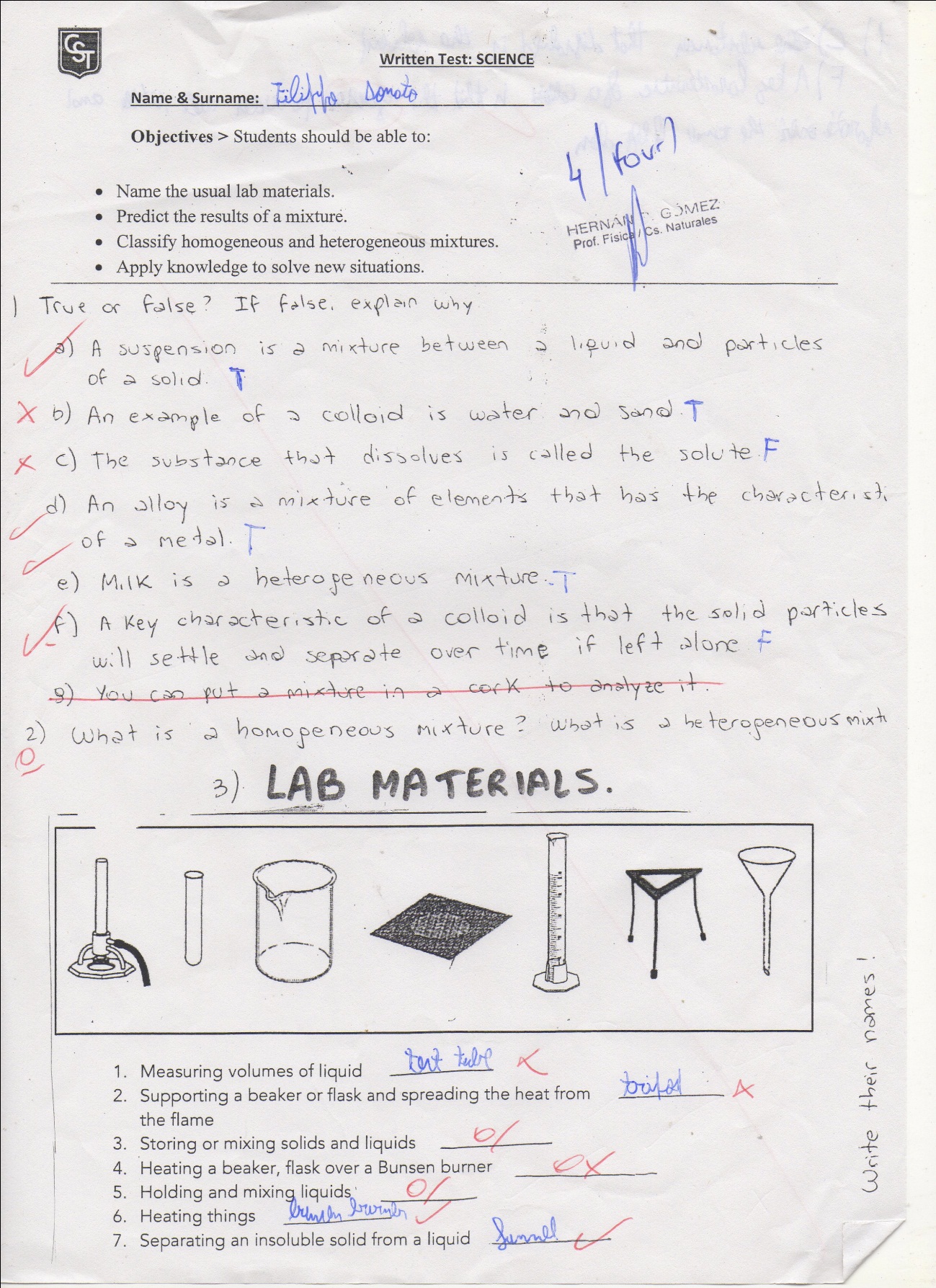 Measuring volumes of liquid: __________________________Supporting a beaker or flask and spreading the heat from the flame: ______________________Storing or mixing solids and liquids: _______________________Heating a beaker, flask over a Bunsen Burner ________________________Holding and mixing liquids: ___________________________Heating things: ___________________________Separating an insoluble solid from a liquid: ___________________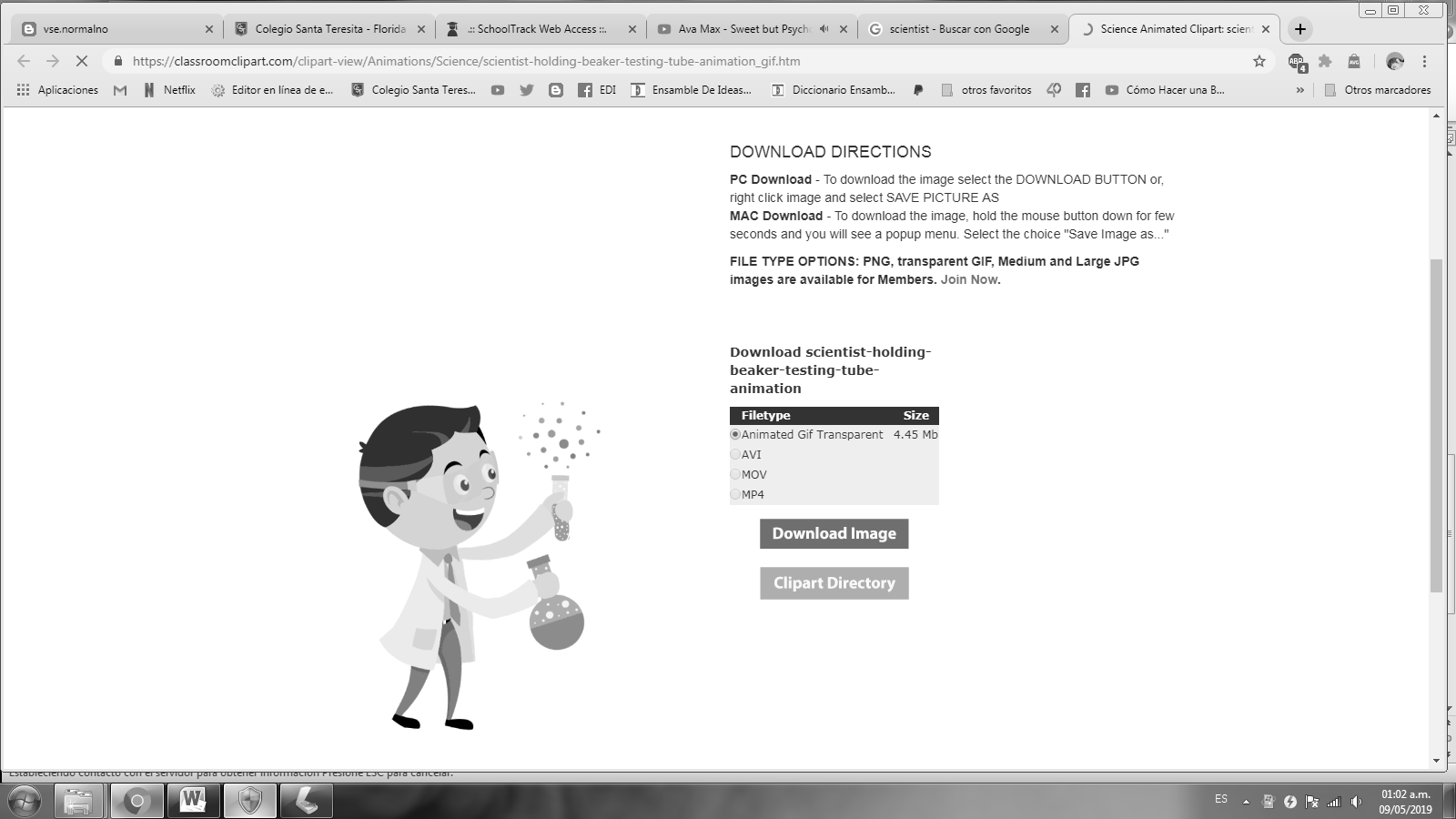 